	ЭОР для обучающихся"ИГРАЯ РАСТЁМ И РАЗВИВАЕМСЯ"
"СКАЗКИ СМОТРИМ И СЛУШАЕМ"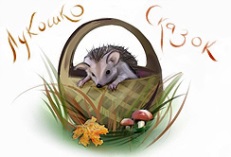 "Лукошко сказок" - сказки для детей 
(http://www.lukoshko.net/): Тексты сказок разных народов и писателей-сказочников, а также стихи и рассказы для детей. 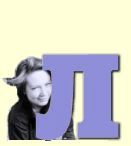 "Лель" - стихи и песни для детей
(http://lel.khv.ru/): Поиск детских стихотворений и песен, посвященных различным праздникам, животным, временам года. Ссылки на литературные страницы для детей. 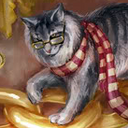 "Сказочная страна" - коллекция сказок народов мира 
(http://skazki.org.ru/): Возможность добавить материалы на сайт. Несколько mp3-файлов. Иллюстрации. Научно-исследовательские работы. 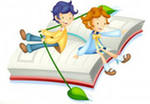 "Библиотека для детей" - электронная библиотека
(http://www.deti-book.info/) Возможность скачать тексты произведений детской литературы. 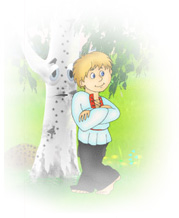 "В гостях у Василисы" - сказки для детей
(http://www.deti-lit.ru/): Авторские и народные сказки, загадки, детские стихи и рассказы, биографии писателей, пословицы и поговорки, считалки, раскраски, пр. 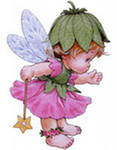 "Detskiy-mir" - детский портал
(http://www.detskiy-mir.net/): Стенгазеты и пожелания к праздникам, флеш-раскраски, игры, ребусворды и др. материалы для развития детей. Детские знакомства. Блоги. 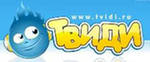 "Твиди.ру" - детский развлекательный портал
(http://www.tvidi.ru/ch/Main/): Коллекция флеш-игр. Создание собственного веб-сайта. Загрузка обоев на рабочий стол, аватарок, картинок и др. 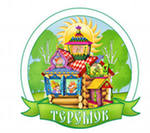 "Теремок" - сайт для детей
(http://www.teremoc.ru/): Мультфильмы, детские рисунки, развивающие и активные игры, тесты. 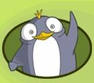 "Тырнет - Детский интернет" - детский портал
(http://www.tirnet.ru/): Онлайн-игры, сказки, песни и др. развлечения для малышей. Статьи о здоровье и воспитании детей. Форум для родителей. 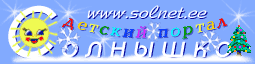 "Солнышко. Игротека" - портал для детей Flash-игры для малышей. 
(http://www.solnet.ee/games/): Викторины и конкурсы. Мультфильмы. Подвижные и логические игры. 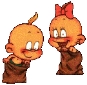 "Ребзики" - детские раскраски 
(http://www.rebzi.ru/): Коллекция игр-раскрасок, пазлов для детей. Информация о фестивале рисунков. Галерея детских работ. 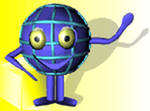 "Детский сайт "Интернёнок"(http://internetenok.narod.ru/): Детский портал развлечений: разнообразные конкурсы, игры, мультфильмы, онлайн рисование, кроссворды. Библиотека сказок. Галерея рисунков.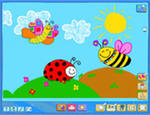 "Развивающие игры для детей"(http://www.baby-gamer.ru/): Игры онлайн для малышей - Внимание и логика Цвета и фигуры Математика дошкольникам Учимся читать Часы и время Раскраски Головоломки 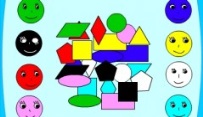 "Бесплатные развивающие онлайн игры для детей 3-4-5 лет"
(http://345-games.ru/): лигические игры, раскраски, пазлы, "Найди отличие", лабиринты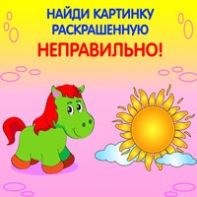 "Детские развивающие онлайн игры"
 (http://igraem.pro/): Играем и учимся - картинку, раскраски, развиваем внимание и память, игры для малышей 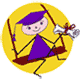 «Весёлые обучалки и развивалки»
 (http://www.kindergenii.ru/playonline.htm): Развивающие Flash-игры для детей - учимся владеть мышкой, играем, развиваемся и развлекаемся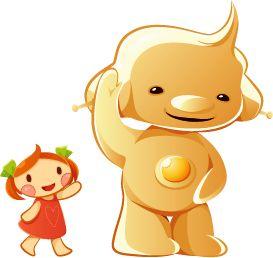 "IQша - клуб гармоничного развития ребёнка"http://iqsha.ru/: Это онлайн-сервис дистанционного образования для детей дошкольного возраста. На нашем сайте содержится обучающий контент с огромным количеством упражнений, направленных на формирование и развитие интеллектуальных способностей детей.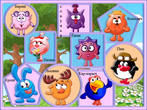 "Смешарики" - детский мультсериал
(http://www.smeshariki.ru/): Трейлеры новых серий. Заметки о персонажах, секреты создания героев. Расписание показов. Заставки для компьютера. 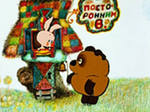 "Mults.spb.ru" - российские мультики 
(http://mults.spb.ru/): Пополняемая коллекция российских и советских мультфильмов. Возможность скачивания для ознакомительного просмотра. 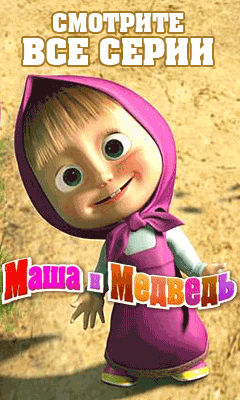 "Маша и медведь: смотреть онлайн"
http://mashaimedved.org/: Все серии любимого мультфильма можно смотреть в режиме онлайн; возможность скачивания; МР3 сборник "Дискотека с Машей", журнал "Маша и медведь"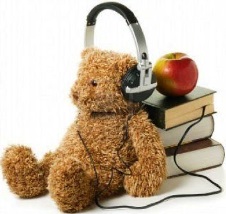 "Детский радиотеатр. Сказки cо старых пластинок онлайн" 
http://skazkidetstva.ru/: Сайт с детскими сказками, радиоспектаклями оцифрованными с пластинок. Социальный проект. Аудитория: молодые родители, выросшие на этих сказках и желающие передать своим детям их атмосферу, их красоту. Значение этого проекта в жизни нового поколения будет сохранением той культуры доброты, которая была в года создания этих сказок. 